Publicado en Barcelona el 14/12/2016 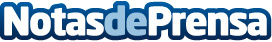 Market Development se consolida como referente en el sector de los eventos y la imagen corporativaLa agencia de azafatas, relaciones públicas y protocolo, con sede en Sant Cugat del Vallès, finaliza el año con un balance muy positivo, a las puertas de su decimoquinto aniversarioDatos de contacto:e-deon.netComunicación · Diseño · Marketing931929647Nota de prensa publicada en: https://www.notasdeprensa.es/market-development-se-consolida-como-referente Categorias: Nacional Marketing Solidaridad y cooperación Recursos humanos Consultoría http://www.notasdeprensa.es